                                                                                       Form……… ………………………………………के लिए वार्षिक मूल्‍यांकन प्रतिवेदन।Annual Performance Appraisal Report of … Deputy Director(Admin)/Assistant Director(COORD)/ADMINISTRATIVE OFFICER/ OFFICE SUPERINTENDENT/ASSISTANT/ACCOUNTANT ………….समाप्ति वर्ष/अवधि का प्रतिवेदन  Report for the year/period ending…………………………………………………………………………………वैयक्तिक ब्‍यौरेPERSONAL DATAभाग-1PART-1(मंत्रालय/विभाग/कार्यालय के संबंधित प्रशासनिक अनुभाग द्वारा भरे जाने के लिए)(To be filled by the Administrative Section Concerned of the Ministry/Department/Office)1. अधिकारी का नाम Name of the Officer ………………………………………………………………………………………………..2. जन्‍म की तारीख (दिन/माह/वर्ष) 			  	   (शब्‍दों में)Date of Birth (DD/MM/YYYY)……………/……/…………… (In Words)………………………… ……………  3. वर्तमान श्रेणी में लगातार नियुक्ति की तारीख  			दिनांक 		    श्रेणी Date of Continuous appointment to the present grade         		Date ……………..   Grade……………….4.  वर्तमान पद तथा उस पर नियुक्ति की तारीख          पद		      दिनांकpresent post and date of appointment thereto …………………Post ……………………..Date……………………… 5.  वर्ष में कार्य से अनुपस्थिति की अवधि (छुट्टी प्रशिक्षण आदि पर) यदि उक्‍त अधिकारी ने प्रशिक्षण लिया है तो उसका विवरण दें।Period of absence from duly (on training leave etc.) during the year. If he has under gone training, specify.                                                                                                  अधिकारी के हस्ताक्षर/ Signature of Official 							स्पष्ट अक्षरों में नाम : ………………………….            (Name in block letters)							पदनाम/ Designation :……………… ………1भाग-2 PART-2 जिस अधिकारी का प्रतिवेदन लिखा जाना है उसके द्धारा भरे जाने के लिएTo be filled in by the Officer reported upon(कृपया प्रविष्टियों को भरने से पहले अनुदेशों को ध्‍यान से पढ़ ले)(Please read carefully the instructions before filling the entries)1. किये गये कार्यों का संक्षिप्‍त विविरण Brief description of duties 2. कार्य के जो लक्ष्‍य/उदृदेश्‍य/ध्‍येय आपने स्‍वंय अपने लिए निर्धारित किये हों, या आपके लिए निर्धारित किये गये हों उन (परिणाम/मात्रा य अन्‍य रूप में) कार्यों की आठ-दस मदें प्राथमिकता के आधार पर बनाएं और हरेक लक्ष्‍य की दृष्टि से अपनी उपलब्धि बताएं। (उदाहरण के लिए आपके प्रभाग के लिए वार्षिक कार्य योजना)Please specify targets/ objectives/goals (in quantitative or other terms) of work you set for yourself or that were set for you, eight to ten items of work in the order of priority and your achievement against each target. (Example: Annual Action Plan for your Division)2	3. (अ) कृपया मद 2 में बताए गए लक्ष्‍यों/ उदृदेश्‍यों/ ध्‍येयों की प्राप्ति में रही कमियों का संक्षेप में उल्‍लेख करें। यदि लक्ष्‍यों की 	प्राप्ति में कोई बाधाएं रही हों तो वे बताएं।Please state briefly, the shortfalls with reference to the targets/objectives/goals referred to in item 2. Please specify constraints, if any, in achieving the targets. (ब) कृप्‍या उन मदों का भी उल्‍लेख करें जिनमें काफी अधिक उपलब्धियां रही है और उनमें अपने योगदान का भी उल्‍लेख करें।(B) Please also indicate items in which there have been significantly higher achievements and your contribution thereto. 4. कृप्‍या उल्‍लेख करें कि क्‍या पूर्ववर्ती कैलेण्‍डर वर्ष की अचल संपत्ति वार्षिक विवरणी तारीख अर्थात कैलेण्‍डर वर्ष से उत्‍तरवर्ती वर्ष को 31 जनवरी तक दर्ज करा दी गई थी। यदि नहीं तो विवरण दर्ज कराने की तारीख दी जाए।Please state whether the annual return on immovable property for the preceding calendar year was filed within the prescribed date i.e. 31st January of the year following the calendar year. If not, the date of filling the return should be given. दिनांक: 								   सूचना देने वाले अधिकारी के हस्‍ताक्षर Date……………… 							     Signature of officer reported upon 3भाग-3 PART-3संख्‍यात्‍मक वर्गीकरण का निर्धारण प्रतिवेदन तथा पुनर्निरीक्षण प्राधिकारी किया जाना है जो 1-10 के पैमाने पर होना चाहिए, जहॉं 1 सबसे कम श्रेणी का तथा 10 उच्‍चतम श्रेणी का उल्‍लेख करता है।Numerical grading is to be awarded by reporting and reviewing authority which should be on a scale of 1-10, where 1 refers to the lowest grade and 10 to the highest. (कृप्‍या प्रविष्टियों को भरने से पहले अनुदेशों को ध्‍यान से पढ़ लें)(Please read carefully the Instructions before filling the entries)(अ) कार्य निष्‍पादन का मूल्‍यांकन (इस भाग का भार 40% होगा)(A) Assessment of work output (Weightage to this Section would be 40%)(ब) (व्‍यक्तिगत विशेषताओं का मूल्‍यांकन (इस भाग का भार 30% होगा)(B) Assessment of personal attributes (weightage to this Section would be 30%)4(स) प्रकार्यात्‍मक सक्षमता का मूल्‍यांकन (इस भाग का भार 30% होगा)(C) Assessment of functional competency (Weightage to this Section would be 30%सामान्‍यGENERALभाग-4PART-41.  जनता के साथ भागीदारी (जहॉं भी प्रयोज्‍य) Relations with the public (wherever applicable)(जनता की आवश्‍यकताओं का उतरदायित्‍व एवं अधिकारी तक अभिगम पर कृप्‍या टिप्‍पणी दें।) (Please comment on the Officer’s accessibility to the public and responsiveness to their needs.) 2.प्रशिक्षण Training (कृप्‍या अधिकारी की प्रभाविता एवं कार्य क्षमओं में और अधिक सुधार और वृद्धि करने की दृष्टि से प्रशिक्षण के लिए सिफारिशें करें।)(Please give recommendations for training with a view to further improving the effectiveness and capabilities of the officer)53.  स्‍वास्‍थ्‍य की स्थिति     State of health 4. सत्‍यनिष्‍ठा  Integrity (कृपया अधिकारी की सत्‍यनिष्‍ठा पर टिप्‍पणी दें)(Please comment on the integrity of the officer)5.  प्रतिवेदन अधिकारी द्वारा अधिकारी की समस्‍त विशेषताओं की तस्‍वीर (लगभग 100 शब्‍दों में), जिसमें सामर्थ्‍य क्षेत्र एवं कम सामर्थ्‍य क्षेत्र, असाधारण उपलब्धियॉं, महत्‍वपूर्ण असफलताओं (संदर्भ: भाग-2 का 3 (अ) एवं (ब)) एवं दुर्बल वर्गों के प्रति अभिवृत्‍ति शामिल हो।Pen Picture by Reporting Officer (in about 100 words) on the overall qualities of the officer including areas of strength and lesser strength, extraordinary achievements, significant failures (ret.3(A) & (B) of part-2) and attitude towards weaker sections. 6. प्रतिवेदन के भाग-3 के खंड अ, ब तथा स में दिए गए भारांश के आधार पर कुल मिलाकर संख्‍यात्‍मक वर्गीकरण।Overall numerical grading on the basis of weightage given in Section A. B and C in part-3 of the Report. 									प्रतिवेदन अधिकारी के हस्‍ताक्षर 									Signature of the Reporting Officer स्‍थान:						नाम साफ अक्षरों में:Place…………………...				 Name in Block Letters…………………………………						पदनाम:                        	Designation: ………………………………….दिनांक:						प्रतिवेदन की अवधि में:Date …………………………..		      	During the period of Report: ………………………….6भाग-5PART-51. पुनर्विलाकन अधिकारी की अभियुक्ति: REMARKS OF THE REVIEWING OFFICER पुनर्विलोकन अधिकारी के अन्‍तर्गत सेवा काल Length of Service under the Reviewing Officer 2. क्‍या आप भाग-3 व भाग-4 में निर्गत कार्य तथा विभिन्‍न गुणों के संबंध में प्रतिवेदन अधिकारी द्वारा किये गये मूल्‍यांकन से सहमत हैं? क्‍या आप अधिकारी की असाधारण उपलब्‍धियों/महत्‍वपूर्ण असफलताओं के संबंध में किये गये मूल्‍यांकन से सहमत है? (संदर्भ:भाग-3 (अ) (iv) तथा भाग-4 (5)) (‍यदि आप प्रतिवेदन अधिकारी द्वारा दिये गुणों के किसी संख्‍यात्‍मक मूल्‍यांकन से सहमत नहीं है तो कृपया अपना मूल्‍यांकन इस खंड के दिये गये स्‍तम्‍भ में दें तथा विधमानता को आद्यक्षर करें।)Do you agree with the assessment made by the reporting officer with respect to the work output and the various attributes in Part-3& Part-4? Do you agree with the assessment of reporting officer in respect of extraordinary achievements/ significant failures of the officer reported upon? (Ref. Part-3(A) and Part-4(5)(In case you do not agree with any of the numerical assessments of attributes please record your assessment on the column provided for you in that section and initials your entries). 3.  असहमत होने की स्थिति में कृपया इसके कारण बतायें, क्‍या कोई ऐसी बात हे जिसे आप कुछ बदलना या जोड़ना चाहते हैं?In case of disagreement, please specify the reasons. Is there anything you wish to modify or add? 4. पुनर्विलोकन अधिकारी द्वारा कलम तस्‍वीर। कृपया समालोचन करें (लगभग 100 शब्‍दों में) जिसमें अधिकारी की समस्‍त विशेषताओं की सामर्थ्‍य क्षेत्र एवं कम सामर्थ्‍य क्षेत्र एवं उसकी दुर्बल वर्गों के प्रति अभिवृति शामिल हो।  Pen Picture by Reviewing Officer. Please comment (in about 100 words) on the overall qualities of the officer including areas of strength and lesser strength and his attitude towards weaker sections. 75. प्रतिवेदन के भाग-3 के खंड अ, खंड-ब, तथा खंड-स में दिए गए भारांश के आधार पर कुल मिलाकर संख्‍यात्‍मक वर्गीकरण।Overall numerical grading on the basis of weightage given in Section-A, Section-B and Section-C in Part 3 of the Report पुनर्विलाकन अधिकारी के हस्‍ताक्षर  Signature of the Reviewing Officer स्‍थान:  							नाम साफ अक्षरों में: Place…………………...				               Name in Block Letters…………………………………							पदनाम:							Designation: ………………………………….दिनांक: 							प्रतिवेदन की अवधि में:Date …………………………..					 During the period of Report: ……………………………8संख्‍यात्‍मक श्रेणीकरण के साथ एपीएआर भरने संबंध दिशानिर्देशGuidelines regarding filling up to APAR with numerical grading(i) एपीएआर के स्‍तंभ विधिवत सावधानी और ध्‍यानपूर्वक तथा पर्याप्‍त समय देते हुए भरने चाहिए।The columns in the APAR should be filled in with due care and attention and after devoting adequate time. (ii) यह आशा की जाती है कि 1 अथवा 2 के किसी वर्गीकरण (निर्गत कार्य या विशेषताओं या कुल मिलाकर श्रेणीकरण के प्रतिकूल) को विशिष्‍ट असफलताओं के मार्ग में कलम चित्र में पर्याप्‍त रूप से औचित्‍य दिया जाएगा और इसी प्रकार 9 अथवा 10 के किसी श्रेणी के संबंध में विशिष्‍ट उपलब्धियों के संबंध में औचित्‍य दिया जाएगा। श्रेणी 1-2 अ‍थवा 9-10 विरल है अत: उनका औचित्‍य दिए जाने की जरूरत है। सांख्यिक श्रेणी प्रदान करते हुए प्रतिवेदन एवं पुनर्विलोकन प्राधिकारियों को किसी अधिकारी का दर्जानिर्धारण उनके अधीन वहीं संख्‍या में वर्तमान में कार्यरत सहयोगियों की तुलना में करना चाहिए। It is expected that any grading of 1or 2 (against work output or attributes or overall grade) would be adequately justified in the pen-picture by way of specific failures and similarly, any grade of 9 or 10 would be justified with respect to specific accomplishments. Grades of 1-2 or 9-10 are expected to be rare occurrences and hence the need to justify them. In awarding a numerical grade the reporting and reviewing authorities should rate the officer against a larger population of his/her peers that may be currently working under them. (iii) एपीएआर का 8 से 10 के बीच का वर्गीकरण ‘उत्‍कृष्‍ठ’ लिया जाएगा तथा सूचीकरण/प्रोन्‍नति के लिए औसत प्राप्‍तांक की गणना करने के लिए प्राप्‍तांक 9 दिया जाएगा। APARs graded between 8 and 10 will be rated as “Outstanding” and will be given a score of 9 for the purpose of calculating average scores for empanelment/ promotion. (iv) एपीएआर का 6 तथा 8 से छोटा के बीच का वर्गीकरण ‘बहुत अच्‍छा’ लिया जाएगा तथा प्राप्‍तांक 7 दिया जाएगा।APARs graded between 6 and short of 8 will be rated as “Very Good” and will be given a score of 7. (V) एपीएआर का 4 तथा 6 से छोटा के बीच का वर्गीकरण ‘अच्‍छा’ लिया जाएगा तथा प्राप्‍तांक 5 दिया जाएगा।  APARs graded between 4 and 6 short of 6 will be rated as “Good” and given a score of 5. (vi) एपीएआार का 4 से कम वर्गीकरण ‘शून्‍य’ लिया जाएगा। APARs graded below 4 will be given a score of  “Zero”.9लक्ष्‍य/उदृदेश्‍य/ ध्‍येयTargets/Objectives/Goalsउपलब्धियांAchievementsविशेषताएंAttributesप्रतिवेदन प्राधिकारी Reporting Authority पूनर्विलोकन प्राधिकरी (संदर्भ भाग-5 का पैरा 2) Reviewing  Authority (Refer Para 2 of Part-5)पुनर्विलोकन प्राधिकारी के आ़द्यक्षर  Initial of Reviewing Authority i) पूर्वनियोजित कार्य की परिपूर्णता/ विषय के आधार पर आबंटित किया गया कार्य Accomplishment of planned work/work allotted as per subjects allotted ii) कार्य- निष्‍पादन की कोटि Quality of output iii) विश्‍लेषणात्‍मक योग्‍यता Analytical ability iv) अपवादात्‍मक कार्य की परिपूर्णता/किये गए अप्रत्‍याशित कार्य Accomplishment of exceptional work/unforeseen tasks performed निर्गत कार्य पर कुल मिलाकर श्रेणीकरण Overall grading on ‘work output’ विशेषताएंAttributesप्रतिवेदन प्राधिकारी Reporting Authority पूनर्विलोकन प्राधिकरी (संदर्भ भाग-5 का पैरा 2) Reviewing Authority (Refer Para 2 of Part-5) पुनर्विलोकन प्राधिकारी के आ़द्यक्षर  Initial of  Reviewing Authority i)  कार्य की अभिवृति Attitude to work ii)  जिम्‍मेदारी का बोध Sense of responsibility iii) अनुशासन का अनुरक्षण Maintenance of Discipline iv) संप्रेषण क्षमताएं Communication skillsv)  नेवृत्‍व गुण Leadership Qualities vi)  दल की भावना में कार्य करने की क्षमता Capacity to work in team spiritvii)  समय सारिणी का अनुसरण करने की क्षमता  Capacity to adhere to time-schedule viii) परस्‍पर व्‍यक्तिगत संबंध Inter-personal relations ix) समग्र छवि एवं व्‍यक्तित्‍व overall bearing and personality  व्‍यक्तिगत विशेषताओं पर कुल मिलाकर श्रेणीकरण  Overall Grading on ‘Personal Attributes’विशेषताएंAttributesप्रतिवेदन प्राधिकरी Reporting Authority पुनर्विलोकन प्राधिकारी (संदर्भ भाग-5 का पैरा 2)Reviewing Authority (Refer Para 2 of Part-5)पुनर्विलोकन प्राधिकारी के आ़द्यक्षरInitial of Reviewing Authority i) नियम/विनियम/कार्य एवं योग्‍यता के क्षेत्र में प्रक्रियाऍं एवं उनके सही प्रयोग की जानकारी Knowledge of Rules/Regulations/Procedures in the area of function and ability to apply them correctly. ii) नीतिबद्व योजना बनाने की क्षमता Strategic Planning ability iii) निर्णय लेने की क्षमता  Decision Making ability iv) समन्‍वय क्षमता  Coordination ability v) अधीनस्‍थ को प्रेरित, विकसित एवं समीक्षा करने की क्षमता Ability to motivate, develop and appraise subordinates vi) आशंकित समस्‍या/अप्रत्‍याशित स्थित के नियंत्रण के लिए पहल शक्ति और साधनपूर्णता Initiative & resourcefulness in handling./anticipating  problems and Unforeseen situations.vii) निरक्षण की निपुणता  Quality of Inspectionviii)  वित्‍तीय शुद्वता Financial Proprietyप्रकार्यात्‍मक सक्षमता पर कुल मिलाकर श्रेणीकरण Overall Grading on ‘Functional Competency’हांYesनहींNo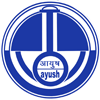 